附件1专题会议参考议题铸牢中华民族共同体意识与新时代民族工作各民族交往交流交融与铸牢中华民族共同体意识铸牢中华民族共同体意识的法律保障民族地区脱贫攻坚与铸牢中华民族共同体意识城市民族工作与铸牢中华民族共同体意识中华民族多元一体格局与铸牢中华民族共同体意识兴边富民战略与铸牢中华民族共同体意识民族认同与国家认同“一带一路”倡议与人类学民族学研究中华民族共同体意识与人类命运共同体意识（十一）中华民族共同体意识构建的西部经验（十二）跨境民族与国家安全研究（十三）中华民族共同体意识建构的历史书写附件2中国人类学民族学研究会2018年年会专题会议申办书附件3专题会议论文集格式中国人类学民族学研究会2018年年会“XXXXXXXXXXXXXX”专题会议论文集年会主办单位：中国人类学民族学研究会年会承办单位：陕西师范大学专题会议承办单位：XXXX大学专题会议主席：×××教授陕西·西安2018年11月说明①正文字体用宋体，字号为五号字②注解一律采用当页页下注形式③论文页面设置A4规格纸张④每页页边距规格上4cm，下2.54cm，左3.17cm，右3.17cm。附件4专题会议代表名单及专题会议议程专题会议名称：专题会议议程（供参考，可自行调整，可于13：00开始，晚上可提供会场）与会代表名单附件5 会 议 回 执参    会    回    执中国人类学民族学西安年会QQ群、微信群二维码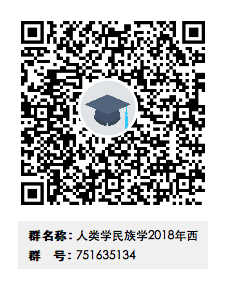 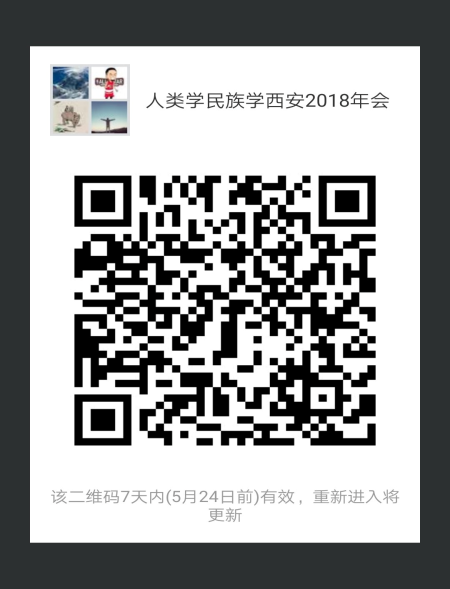 专题会议名称专题会议名称申办单位申办单位申办理由申办理由（可附页）（可附页）（可附页）（可附页）（可附页）（可附页）（可附页）（可附页）（可附页）（可附页）（可附页）（可附页）专题会议主席姓名专题会议主席姓名专题会议主席姓名职称职称职务职务联 系 电 话联 系 电 话联 系 电 话邮箱邮箱专题会议联系人姓名专题会议联系人姓名专题会议联系人姓名职称职称职务联系电话联系电话联系电话邮箱邮箱邮箱专题会议大约人数专题会议大约人数专题会议大约人数专题会议举办所需时间（晚上是否使用会议室）专题会议举办所需时间（晚上是否使用会议室）专题会议举办所需时间（晚上是否使用会议室）专题会议举办所需时间（晚上是否使用会议室）专题会议举办所需时间（晚上是否使用会议室）专题会议举办所需时间（晚上是否使用会议室）专题会议举办所需时间（晚上是否使用会议室）专题会议举办所需时间（晚上是否使用会议室）专题会议举办所需时间（晚上是否使用会议室）专题会议所需设备专题会议所需设备专题会议所需设备备  注申请日期11月10日下午            召集人：       评议人：11月10日下午            召集人：       评议人：11月10日下午            召集人：       评议人：11月10日下午            召集人：       评议人：14:00-14:15召集人介绍发言人/题目/意义14:15-14:30题目：14:30-14:45题目：14:45-15:00题目：15:00-15:15题目：15:15-15:30评议人评议后组织讨论15:30-15:45   茶 叙15:30-15:45   茶 叙15:30-15:45   茶 叙15:30-15:45   茶 叙15:45-16:00题目：16:00-16:15题目：16:15-16:30题目：16:30-16:45题目：16:45-17:00评议人评议后组织讨论序号姓 名性别工作单位、职称电话/邮箱备注1主席2联系人345姓  名年龄性别民族工作单位工作单位职务\职称联系电话联系电话电子信箱电子信箱住会时间办公：办公：___日至___日
 共（    ）天手机：手机：___日至___日
 共（    ）天房间预订（选择处划√） 单间：      标准间：房间预订（选择处划√） 单间：      标准间：房间预订（选择处划√） 单间：      标准间：房间预订（选择处划√） 单间：      标准间：房间预订（选择处划√） 单间：      标准间：房间预订（选择处划√） 单间：      标准间：餐饮要求：（选择处划√）清真餐 □             大众餐 □餐饮要求：（选择处划√）清真餐 □             大众餐 □餐饮要求：（选择处划√）清真餐 □             大众餐 □餐饮要求：（选择处划√）清真餐 □             大众餐 □餐饮要求：（选择处划√）清真餐 □             大众餐 □餐饮要求：（选择处划√）清真餐 □             大众餐 □